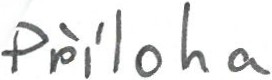 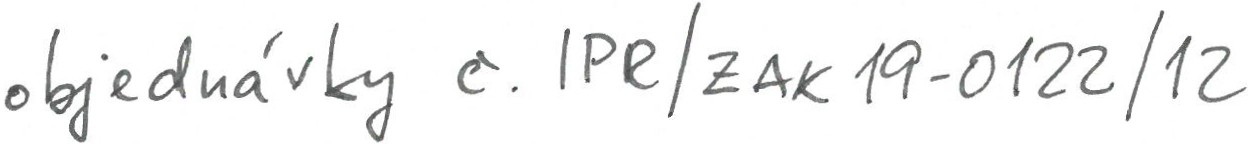 Potvrzení objednávky inzerce číslo B-2019-23131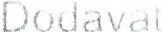 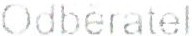 MAFRA, a.s.Karla Engliše 519/11 15000 Praha 5 - SmíchovBankovní spojení: Číslo účtu:IČ: 45313351 DIČ: CZ45313351xxx xxxInstitut plánování a rozvoje hlavního města Prahy, příspěvková organizace Vyšehradská   2077/57 12800 Praha 2Česká republikaIČ:  70883858DIČ: CZ70883858Zapsáno u Městského soudu v Praze oddíl B. vložka 1328, dne 31 1 1992Ku11IP.il  I	i\citf'-Sé   k  l  ; 1\t,   f>l <ÍMAFRA, a.s.Karla Engliše 519/11 15000 Praha 5 - SmíchovE-mail: xxx Institut plánování a rozvoje hlavního města Prahy, příspěvková  organizaceVyšehradská 2077/57 12800 Praha 2Česká republikaTyp úhrady: Převodem	Platební  schéma:  Začátek kampaněPotvrzujeme  přijetí objednávky inzerce -  zakázka č.  B-2019-23131 ze dne  23.09.1925 . 11. 2019CMYK 21Omm *285mmB-2019-23131/08 25.11.2019 - Po METRO Praha+ Středn í Čechy Praha 1/2 strany na šířku CMYK 204mm*142mmrRAH.l	•	. hlavního města Prahy25 000,00 CZK"Ten to   ztah se řídí „Všeobecnými  obchodnlmi podmínkami společnosti MAFRA, a.s.··... Techn1ckým1 p odmlnkami" a právě  platným  ceníkem  inze rce (které  jsou k d1spoz1ci   mj  . na adrese: www.mafra cz). Dle výše uvedených  podmínek  si MAFRA, a.s. vyhrazuje právo posunu termínu  uveře  jnění reklamy.  O  případném posunu  lermínu  bude  zadavat el  reklamy  informován.  Případnou  reklamaci  uplatněte do  dvou  týdnů od  data  šíření reklamy."Výše DPH vychází z platných předpisů. V případě  změny  sazby  bude účtována  DPH v zákonné  výši.Vystaveno dne: 23.9.19	Vytisknuto dne: 23.9.2019	Strana 1 z 1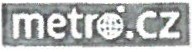 DNES	1,m ov 1:: N0\'11.',	: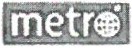 iDNES.cz	LID OVKY.czÓČKO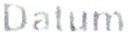 Popic;Ce,,,  b...i  LJPH07 . 10. 2019B-2019-23131/01 07.10.2019 - Po METRO Praha+ Střední Čechy Praha 1/2   strany25 000,00 CZK18. 10. 2019na šířku CMYK 204mm*142mmB-2019-23131/02 Nové trendy v bydlení,18 .10.2019, pá Magazín Pátek LN  Celostát1S 00 0,00 CZK26. 10. 2019Obecné 1/1 strana CMYK 210mm•2ssmmB-2019-23131/03 26.10.2019 - So Magazín Víkend Celostát  Víkend (obecné) 1/11S 000,00 CZK30. 10. 2019strana CMYK 210mm*285mmB-2019-23131/04 30.10.2019 - St Magazín DOMA DNES Celostát Obecné 1/1  strana15 000,00 CZKCMYK 21Omm *285mm01. 11. 2019B-2019-23131/05 01.11.2019 - Pá Magazín RODINA Celostát Obecné 1/1 strana CMYK 210mm*285mm15 000,00 CZK04. 11 . 2019B-2019-23131 /06 04.11.2019 - Po Magazín ONA DNES Celostát Obecné 1/1 strana30 000,00 CZK15 . 11. 2019CMYK 210mm*285mmB-2019-23131 /07 15.11.2019 - Pá Magazín Pátek LN Celostát Obecné 1/1 strana15 000,00 CZKVystavil: xxxCelková  cena (bez DPH):155 000,00 CZK, 3140DPH:Celková  cena  (včetně DPH):32 550,00 CZK187 550,00 CZK